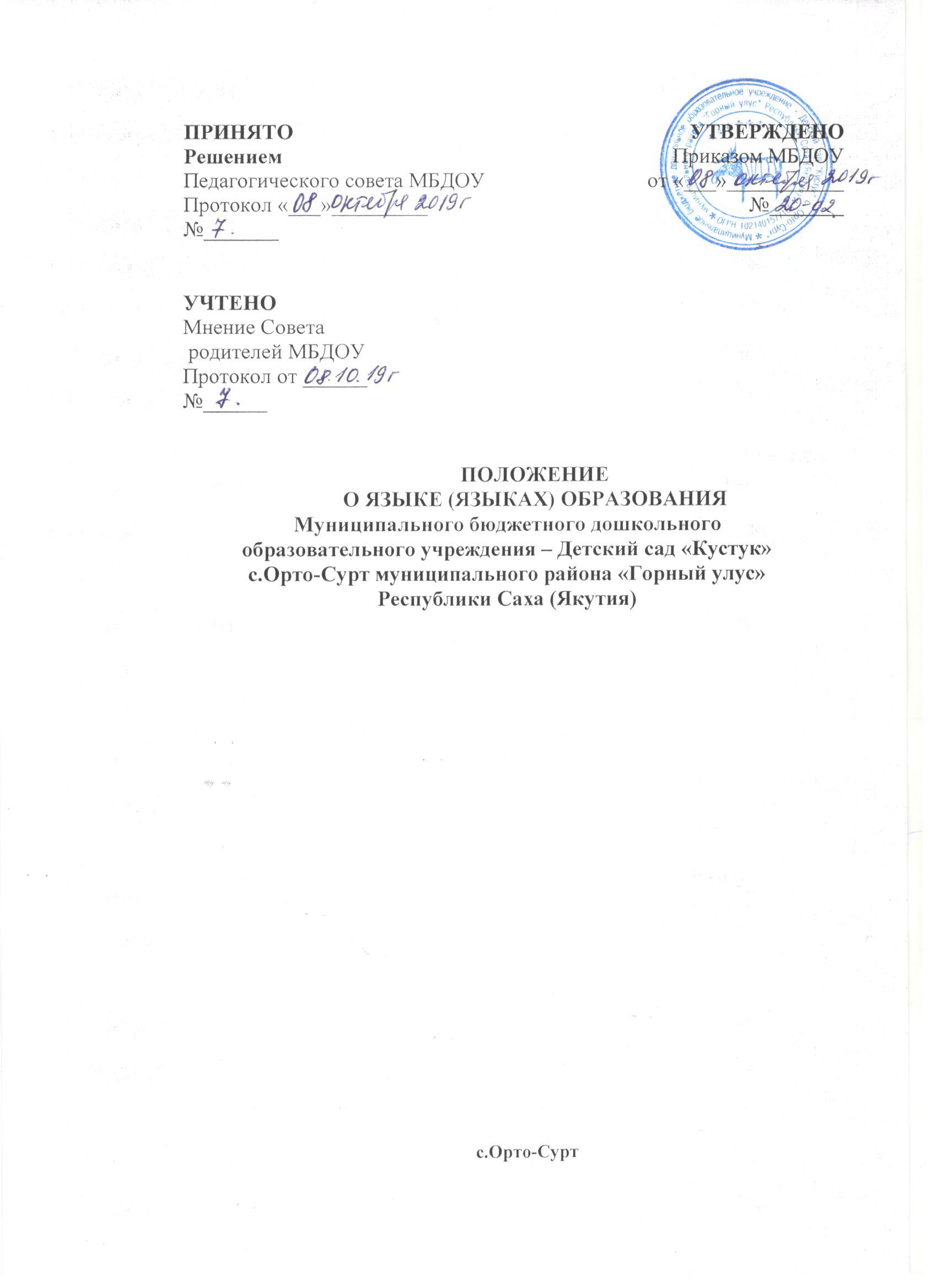 Общие положения1.1. Настоящее Положение определяет язык (языки) образования (далее Положение) в Муниципальном бюджетном дошкольном образовательном учреждении - Детский сад   «Кустук» с.Орто-Сурт (далее -Учреждение). 1.2. Настоящее Положение разработано в соответствии с:- Федеральным законом от 29.12.2012 года № 273-03 «Об образовании в Российской Федерации» (статья 14; пункт Д  части 2 статьи 29; части 3 статьи 44);-  Федеральным законом от 29.12.2012 года № 273-03 «Об образовании в Российской Федерации» в редакции  от 03.08.2018 № 317-ФЗ;- Законом Республики Саха (Якутия) «Об образовании в Республике Саха (Якутия)» от 15 декабря 2014 года   1401- З № 359-V (ст.6)- Законом РС (Я) «О языках в республике Саха (Якутия)» от 16.10.1992 г. №1170-XII;- Конституцией Российской Федерации;- Приказом Минобрнауки России от 17.10.2013 г. № 1155 «Об утверждении федерального государственного образовательного стандарта дошкольного образования»;1.3. Положение определяет языки образования в Учреждении.2.Язык  (языки) образования в УчрежденииВ Учреждении гарантируется получение образования на государственном языке Российской Федерации, а также выбор языка обучения и воспитания в пределах возможностей, предоставляемых системой образования.В Учреждении образовательная деятельность осуществляется на государственном языке Российской Федерации, если настоящей статьей не установлено иное. Образование и изучение государственного языка Российской Федерации осуществляются в соответствии с федеральным государственным образовательным стандартом дошкольного образования.В Учреждении образование ведется в соответствии с законодательством Республики Саха (Якутия) на якутском языке, как родного языка. Образование на государственном языке Республики Саха (Якутия)  в соответствии с федеральным государственным образовательным стандартом дошкольного образования, не должно осуществляться в ущерб образованию и изучению государственного языка Российской Федерации.Воспитанники Учреждения имеют право на получение дошкольного образования на родном языке из числа языков народов Российской Федерации, а также право на изучение родного языка из числа языков народов Российской Федерации, в том числе русского языка как родного языка, в пределах возможностей, предоставляемых системой образования, в порядке, установленном законодательством об образовании. Реализация указанных прав обеспечивается созданием необходимого числа соответствующих групп, а также условий для их функционирования. Образование и изучение родного языка из числа языков народов Российской Федерации, в том числе русского языка как родного языка, осуществляются в соответствии с федеральным государственным образовательным стандартом дошкольного образования.2.6. Образование может быть получено на иностранном языке в соответствии с образовательной программой и в порядке, установленном законодательством об образовании и локальными нормативными актами Учреждения.2.7. Язык, языки образования определяются локальными нормативными актами Учреждения по реализуемым им образовательным программам, в соответствии с законодательством Российской Федерации.2.8 Свободный выбор языка образования, изучаемых родного языка из числа языков народов Российской Федерации, в том числе русского языка как родного языка, государственных языков республик Российской Федерации осуществляется по заявлениям родителей (законных представителей) несовершеннолетних обучающихся при приеме (переводе) на обучение по образовательным программам дошкольного образования.2.9. В соответствии пункта 1 части 3 статьи 44  Федерального Закона «Об образовании в Российской Федерации» родители (законные представители) несовершеннолетних обучающихся имеют право выбирать до завершения получения ребенком основного общего образования с учетом мнения ребенка, а также с учетом рекомендаций психолого-медико-педагогической комиссии (при их наличии) язык, языки образования, из перечня, предлагаемого Учреждением.2.10. В Учреждении создаются условия для изучения русского языка, как государственного языка Российской Федерации. Русский язык изучается посредством непрерывной образовательной деятельности (далее-НОД). Содержание и количество НОД по русскому языку определяются образовательной программой Учреждения, СанПиН и сеткой непрерывной образовательной деятельности.2.11. В рамках предоставления дополнительных образовательных услуг в Учреждении организуются условия для изучения иностранных языков.Заключительные положения3.1.Изменения и дополнения в настоящее Положение принимаются решением педагогических работников, учитывается мнение Совета родителей  Учреждения простым большинством голосов присутствующих.3.2. Настоящее Положение вступает в силу с момента издания приказа руководителя Учреждения и действует до принятия нового Положения.3.3. Срок данного положения не ограничен. Положение действует до принятия нового.3.4. Учреждение обеспечивает открытость и доступность информации путем размещения настоящего Положения на официальном сайте Учреждения в сети Интернет. 3.5. В Учреждении должны быть созданы условия для ознакомления педагогических работников, родителей (законных представителей) воспитанников с данным Положением под роспись.